Platné organizační schéma ÚZSVM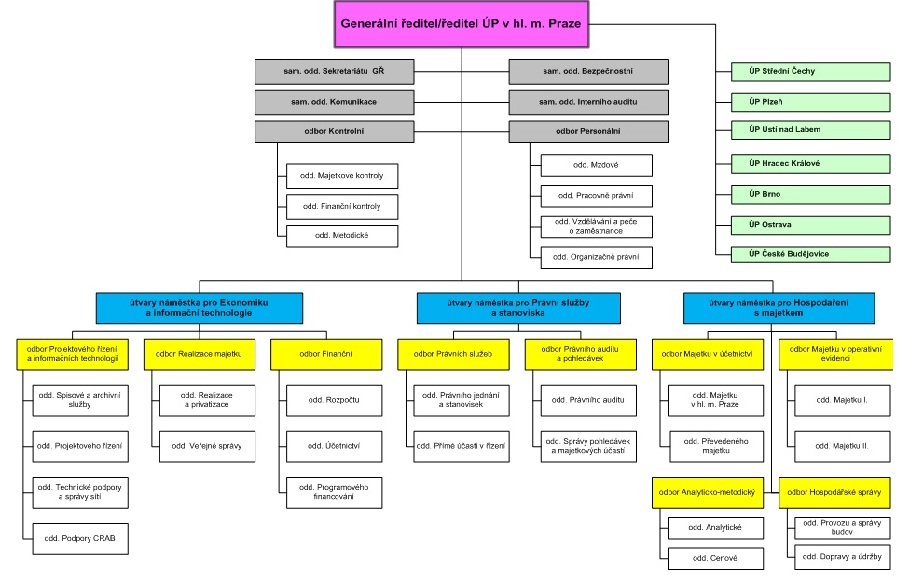 